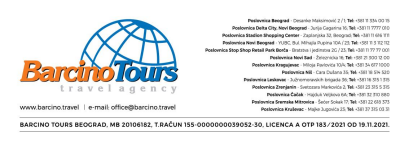                                    -ARANŽMANI NA 10 NOĆENJA-Cenovnik broj 1 od 01.10.2023.*Cene označene zvezdicom su cene paket aranžmana (smeštaj, prevoz ali bez teritorijalne doplate za prevoz) po osobi*Legenda: 1/2 Std – Dvokrevetni studio; 1/2 App – Dvokrevetni apartman; 1/2 Std PP – Dvokrevetni studio sa pogledom ka dvorištu i zidu susedne vile; 1/2 Duplex – Dvokrevetni duplex apartman; 1/3 Std – Trokrevetni studio; 1/3 App – Trokrevetni apatman; 1/2 PStd – Dvokrevetni studio u prizemlju vile; 1/3 PStd – Trokrevetni studio u prizemlju vile; 1/3 Duplex – Trokrevetni duplex apartman; 1/4 PApp – Četvorokrevetni apartman u prizemlju vile; 1/4 Std – Četvorokrevetni studio; 1/4 App – Četvorokrevetni apartman; 1/4 Duplex – Četvorokrevetni duplex apartman; Popusti – FIRST MINUTE:Za gotovinske uplate, celokupnog iznosa prilikom rezervacije, do 30.oktobra odobravamo popust od 17%Za gotovinske uplate, celokupnog iznosa prilikom rezervacije, do 31.januara odobravamo popust od 15%Za gotovinske uplate, celokupnog iznosa prilikom rezervacije, do 28.februara odobravamo popust od 10%Za gotovinske uplate, celokupnog iznosa prilikom rezervacije, do 30.aprila odobravamo popust od 5%USLOVI I PROGRAM PUTOVANJA: 1. dan: Sastanak putnika na mestu polaska. Noćna vožnja sa kraćim usputnim odmorima.  2. dan – 11. dan: Pefkohori – dolazak, smeštaj, boravak na bazi izabrane usluge, noćenje.  11. dan: Pefkohori – napuštanje objekta u 9h (po lokalnom vremenu), polazak autobusa u dogovoreno vreme. Vožnja sa kraćim usputnim odmorima.  12. dan: Dolazak na mesto polaska.  Kraj usluga.U cenu aranžmana je uračunato: usluge pratioca grupe, smeštaj (apartman / studio I kategorije) na bazi 10/15 noćenja,  u smenama sa * uračunat je i prevoz putnika do navedene destinacije ali bez doplate za mesta polaska severno od Niša,  usluge predstavnika agencijeU cenu aranžmana nije uračunato: autobuski prevoz po cenovniku iz tabele (osim u slučaju smena sa * gde je prevoz uračunat, bez doplate za mesta polaska severno od Niša),  međunarodno zdravstveno osiguranje putnika – uplata moze da se vrši kod organizatora putovanja po cenovnicima osiguravajuće kuće obaveznu doplatu na ime “stay over” taxe od 0,5 eura po danu po sobi, plaćanje se vrši na licu mesta  ( podložna je promeni za sezonu 2024)programom nenavedene usluge,  individualni i ostali troškovi putnikaUslovi plaćanja: 50% prilikom prijavljivanja, ostatak najkasnije 30 dana pre datuma polaska na put. Ukoliko stranke ne izvrše uplatu preostalog iznosa do pune cene aranžmana u predvidjenom roku, smatra se da su odustali od korišćenja  aranžmana i da je rezervacija otkazana.  Čekovima gradjana: 50% akontacija, ostatak u jednakim mesečnim ratama do 10.12.2024. Čekovi mogu biti datumirani samo na datume 01., 05.  i 10. u mesecu. Administrativna zabrana: 50% akontacija, ostatak do 10.12.2024. Korisnici Banca Intesa kreditnih kartica aranžmane mogu plaćati i na rate, bez kamate, tako što bi 50% akontacije platili odmah, a ostatak na najviše šest mesečnih rata ali najkasnije do 10.12.2024. – Sve cene su izražene u eurima, a plaćanje se vrši u dinarskoj protivvrednosti po srednjem kursu NBS na dan uplate. Prevoz se vrši autobusima turističke klase, visokopodni autobus ili dabldeker veličine (TV, klima, DVD, WC...). Orijentaciono vreme i mesto polaska autobusa, orijentaciona vremena i mesta eventualnih usputnih priključivanja  grupi: NOVI SAD 17.30h (ATP Vojvodina); BEOGRAD 19.00h (Parking muzeja “25.MAJ” - Kuća cveća); KOLARI 19.30h (motel Kolari/pumpa Jugopetrol); POŽAREVAC 19.40h (naplatna rampa-restoran ,,Požarevačka  petlja”); VELIKA PLANA 20.00h (odmorište Krnjevo); SVILAJNAC, TOPOLA 20.15h (motel Stari Hrast); BATOČINA 20.30h (motel Kapija Šumadije); JAGODINA 21h (parking kod megamarketa DIS); ĆUPRIJA 21.05h (motel Ravanica); PARAĆIN 21.15h (restoran Tito, pauza u trajanju ne više od 30 minuta); POJATE 22h (restoran Evropa); ALEKSINAC 22.15h (Motel Istanbul); NIŠ 23.00h (parking kod megamarketa DIS); LESKOVAC  00.40h (motel Bavka); PAUZA KOD MOTELA BAVKA 00 – 00.40 (u trajanju od 40 min); VRANJE 01.15h (Motel Vranje). Svi putnici su u obavezi da se na mestu polaska pojave 30 minuta ranije u odnosu na planirana  vremena. Orijentaciono vreme i mesto polaska transfera: KRALJEVO 19.00h (parking kod megamarketa DIS); KRAGUJEVAC 20.00h (parking kod megamarketa Lidl); ČAČAK 18.30h (Parking Roda Centra), ZRENJANIN  17.30h (parking kod Nove Pijace). U slučaju dodatnih, organizovanih transfera, moguće je čekanje prevoza do 60ak minuta. Organizator ima pravo da skrene prevozno sredstvo do 20ak km sa glavne maršute radi skupljanja  putnika i nema obavezu obaveštavanja putnika o tome. Organizator odredjuje mesta polaska i dolaska, mesta i dužinu trajanja pauze. Tačno vreme dolaska i povratka nije moguće predvideti precizno, jer u mnogome zavise od  zadržavanja na graničnim prelazima i carinskih formalnosti (u proseku putovanje može trajati 12-17 časova). Prevoz putnika i njihovog prtljaga u odredištu se vrši do 300 – 500 m od vila. Povratak autobusa za Srbiju je  poslednjeg dana boravka, iz PEFKOHORIJA u 20.00h. Predviđeno zadržavanje u Free shopu u povratku je do 30 min. Mesta predviđena za izlazak putnika u povratku su na svim navedenim i dozvoljenim izlazištima duž  magistralnog i auto puta u Srbiji. CENA AUTOBUSKOG PREVOZAPolazak grupe je dan ranije u odnosu na datum početka smene, iz tabele. U smenama sa *, u slučaju sopstvenog prevoza cena se umanjuje za 20 eura.Program HALKIDIKI SA KUĆNOG PRAGA obuhvata transfer mini busom od kućne adrese putnika (iz mesta iz tabele) do lokacije gde grupu preuzima autobus i dalji transfer do odabrane vile ili hotela. Raspored sedenja u autobusu je određen redosledom prijave. Ukoliko stranke imaju želju da odaberu sedište, to je moguće uz doplatu od 20 eura po osobi. Takvi zahtevi se podnose i uplaćuju prilikom  prijave za aranžman. Sezona, uslovi za decu do 10 godina: – jedno dete, do 10 god., u krevetu sa roditeljima – besplatno. Dva deteta se tretiraju kao jedna odrasla osoba. Vansezona (smene sa zvezdicom): 1. Doplata za single sobu (1/1) je puna cena koju plaća druga osoba. 2. Uslovi za decu do 10 godina i doplate za pomoćne krevete (popusti važe samo kada već postoje dve puno plative osobe): deca plaćaju 70% od cene aranžmana, imaju svoj krevet i sedište u autobusu. korišćenje dečijeg kreveca je omogućeno uz doplatu od 2 eura dnevno. osoba u pomoćnom ležaju plaća 70% od cene aranžmana, ima pomoćni krevet i sedište u autobusu.  3. Uslovi za neiskorišćene krevete u smeštajnim jedinicama: Kreveti koji se ne koriste, a nalaze se u sobi se naplaćuju 70% od cene aranžmanaNAPOMENA:  • U studije ili apartmane se ulazi prvog dana boravka od 15:30h (po lokalnom vremenu), a studiji i apartmani se napuštaju poslednjeg dana boravka do 09:00h (po lokalnom vremenu). Putnici ulaze u očišćenu i  spremljenu smeštajnu jedinicu, ali su u obavezi da tokom svog boravka sami vode računa o higijeni iste. U svim apartmanima i studijima postoji osnovni kuhinjski pribor i oprema, ali ne i peškiri, toalet papir i sredstva  za higijenu. Biranje spratnosti, pogleda ili broja sobe nije moguće, osim kada u programu nije drugačije navedeno. • U slučaju nedovoljnog broja prijavljenih putnika agencija zadržava pravo da pojedine polaske otkaže ili organizuje u saradnji sa drugom agencijom. Minimalni broj putnika za organizaciju aranžmana je 30. U slučaju  otkaza, minimalni rok je 20 dana pre početka aranžmana. • Organizator zadržava pravo da putem LAST MINUTE ponude proda svoje slobodne kapacitete po cenama koje su drugačije od onih u cenovniku. Stranke koje su uplatile aranžman po cenama objavljenim u ovom  cenovniku nemaju pravo da potražuju nadoknadu na ime razlike u ceni. Organizator ovog putovanja je T. A. Barcino Tours, Beograd. Licenca A OTP 183/2021 od 19.11.2021. Web sajt www.barcino.travel, Katalog „Leto 2024.“ kao i Opšti Uslovi Putovanja Barcino Tours-a su sastavni deo ovog cenovnika.VilaTip22.05. 
- 
01.06.01.06. 
- 
11.06.06.06. 
- 
16.06.11.06. 
- 
21.06.16.06. 
- 
26.06.21.06. 
- 
01.07.26.06. 
- 
06.07.01.07. 
- 
11.07.06.07. 
- 
16.07.11.07. 
- 
21.07.16.07.-26.07. 
21.07.-31.07. 
26.07.-05.08. 
31.07.-10.08. 
05.08.-15.08. 
10.08.-20.08.15.08. 
- 
25.08.20.08. 
- 
30.08.25.08. 
- 
04.09.30.08. 
- 
09.09.04.09. 
- 
14.09.09.09. 
- 
19.09.19.09. 
- 
29.09.Vila 
Nanni 
TV, AC1/2 Std100*145*170*200*235*475525575605635655650605505235*215*195*135*Vila 
Nanni 
TV, AC1/3 Std85*110*130*150*170*480530580610645665655610525180*165*150*105*Vila 
Nanni 
TV, AC1/4 Std75*95*110*125*140*485535585620655675665615545150*140*125*95*Vila 
Nanni 
TV, AC1/4 App85*110*125*140*155*565615665700735755745695615165*155*140*105*JJ 
Apartments TV, AC1/2 Std120*185*205*220*260*545570590620650675655600480215*200*185*120*JJ 
Apartments TV, AC1/3 Std105*140*160*175*195*565590610640670695680625540185*175*160*110*JJ 
Apartments TV, AC1/4 Std90*115*130*145*165*625650680710740775760700595155*145*135*100*Vila 
Orosimo 
TV, AC1/2 Std PP105*120*150*180*205*400420440470500540515460405205*185*165*115*Vila 
Orosimo 
TV, AC1/2 Std110*130*160*190*215*415435455485515555530475420215*195*175*120*Vila 
Orosimo 
TV, AC1/3 Std100*115*135*150*170*465485505535565605590535500185*165*145*100*Vila 
Lena 
TV, AC 
-bazen1/2 Duplex140*245*270*295*325*655735825850875975940855715300*290*275*155*Vila 
Lena 
TV, AC 
-bazen1/3 Duplex125*185*205*220*235*665745835860885985950865725240*225*205*130*Vila 
Lena 
TV, AC 
-bazen1/4 Duplex115*155*170*180*190*675755845870895995960875735195*185*175*115*Vila 
Anna 
TV, AC1/2 App140*245*270*295*325*655735825850875955930855715325*300*275*155*Vila 
Anna 
TV, AC1/3 App125*185*205*220*235*665745835860885965940865725240*225*205*130*Vila 
Anna 
TV, AC1/4 App115*155*170*180*190*675755845870895975950875735195*185*175*115*Odrasli Deca do 10 god. *imaju sedište* Cena karte u jednom pravcu Doplata za prevoz u smenama  sa *Novi Sad 90 eura 80 eura 70 eura 25 euraBeograd 80 eura 70 eura 60 eura 20 euraJagodina, Ćuprija, Paraćin, Pojate 80 eura 70 eura 60 eura 20 euraNiš, Leskovac 70 eura 60 eura 50 eura /Cene transfera i autobuskog prevoza po programu: HALKIDIKI SA KUĆNOG PRAGACene transfera i autobuskog prevoza po programu: HALKIDIKI SA KUĆNOG PRAGACene transfera i autobuskog prevoza po programu: HALKIDIKI SA KUĆNOG PRAGACene transfera i autobuskog prevoza po programu: HALKIDIKI SA KUĆNOG PRAGACene transfera i autobuskog prevoza po programu: HALKIDIKI SA KUĆNOG PRAGAKragujevac, Kruševac 85 eura 75 eura 65 eura 25 euraŠabac, Loznica, Valjevo, Subotica, Sombor, Apatin,  Vršac, Užice, Čačak, Kraljevo, Vrnjačka Banja,  Zrenjanin, Kikinda, Negotin, Bor, Zaječar100 eura 90 eura 80 eura 40 eura